322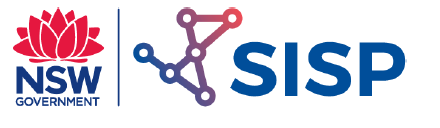 Work Power and Energy 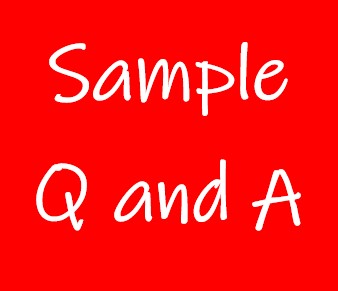 Exercise 1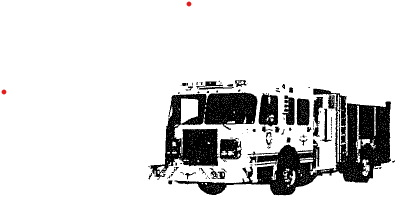 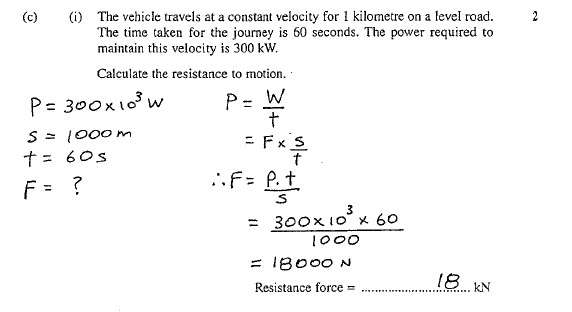 Exercise 2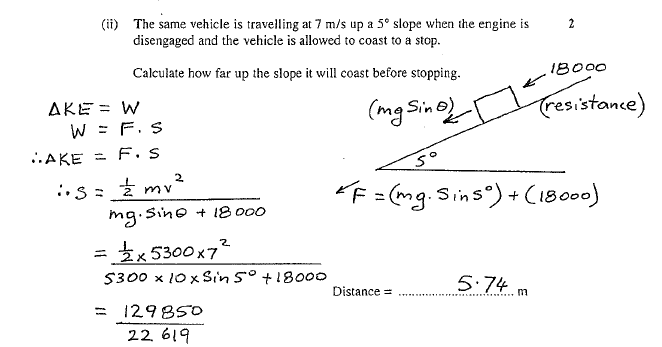 Exercise 3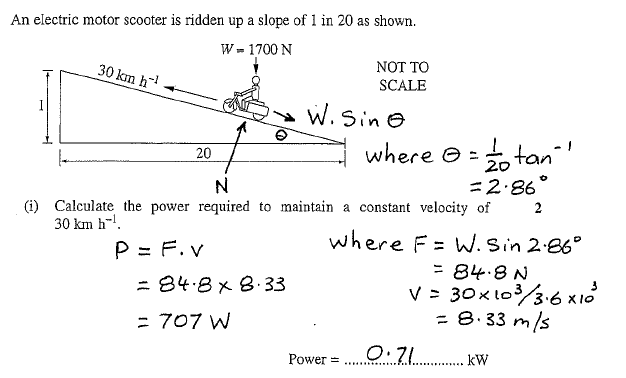 Exercise 4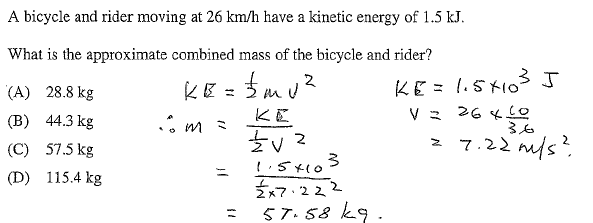 Exercise 5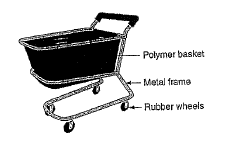 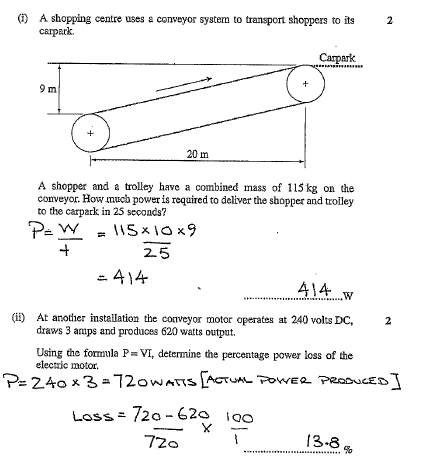 Exercise 6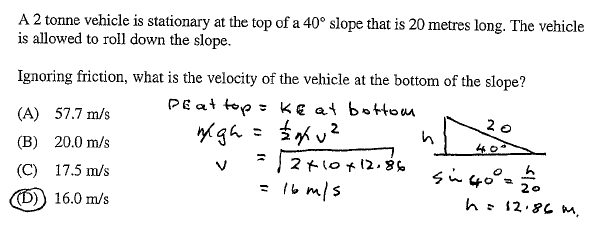 Exercise 7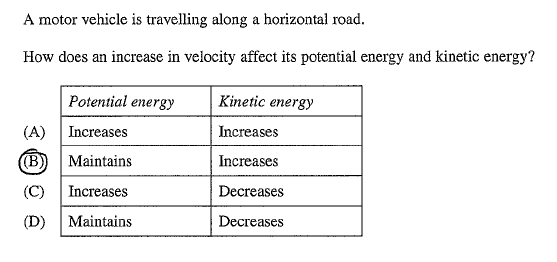 Exercise 8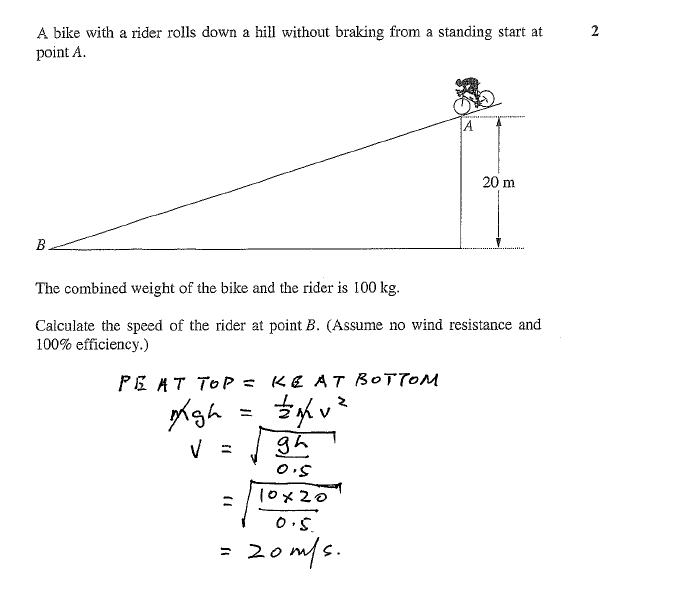 Exercise 9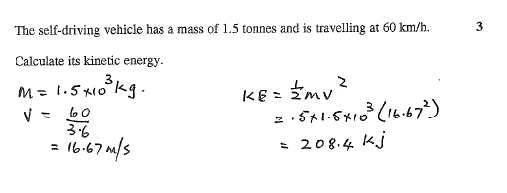 Exercise 10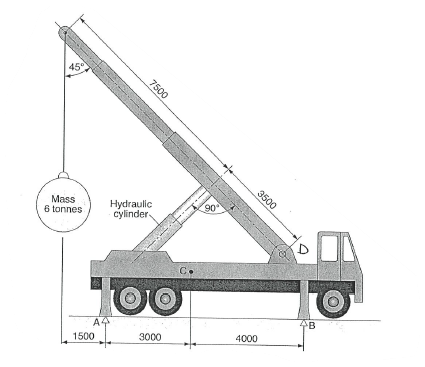 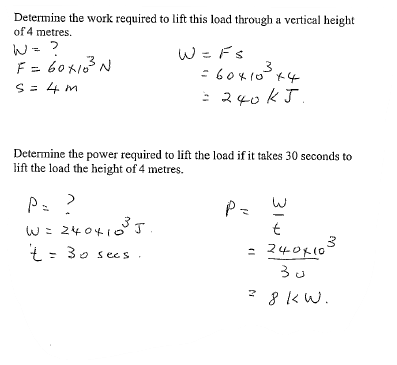 Exercise 11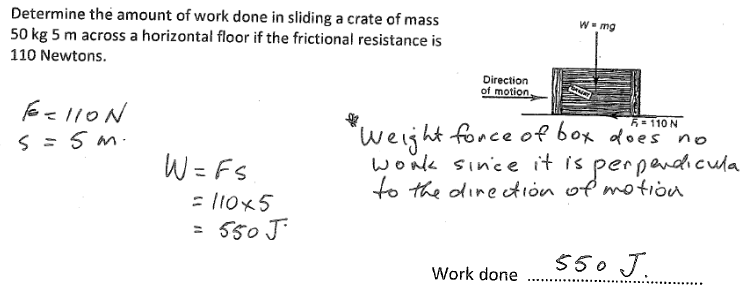 Exercise 12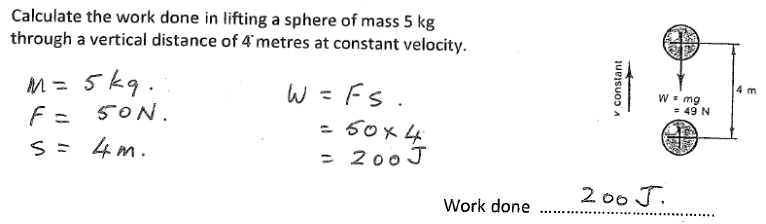 Exercise 13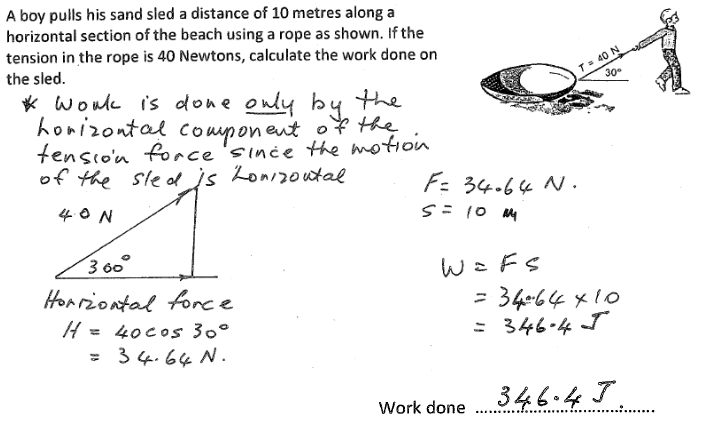 Exercise 14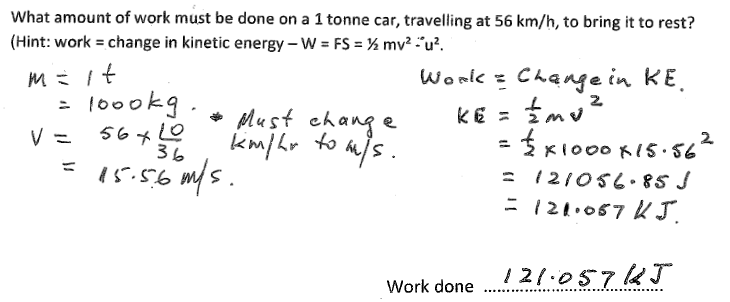 Exercise 15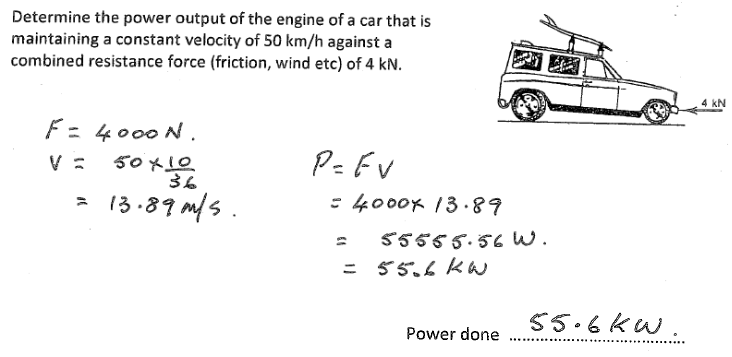 Exercise 16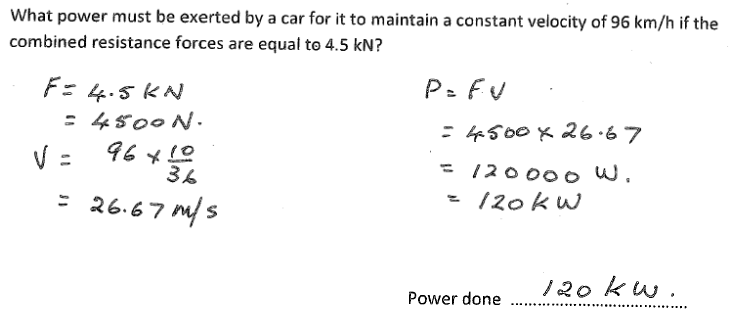 Exercise 17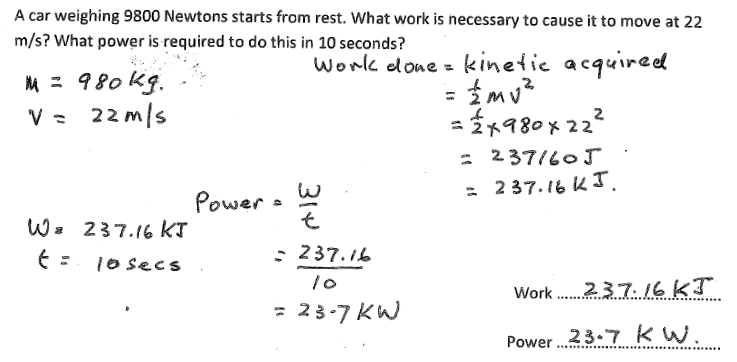 